                                                                                                                                                                                УТВЕРЖДАЮ:                                                                                                                                           Заведующий  МАДОУ № 35                                                                                                                                             Г. Апатиты                                                                                                                                            Дзержинского,21 (1 корпус)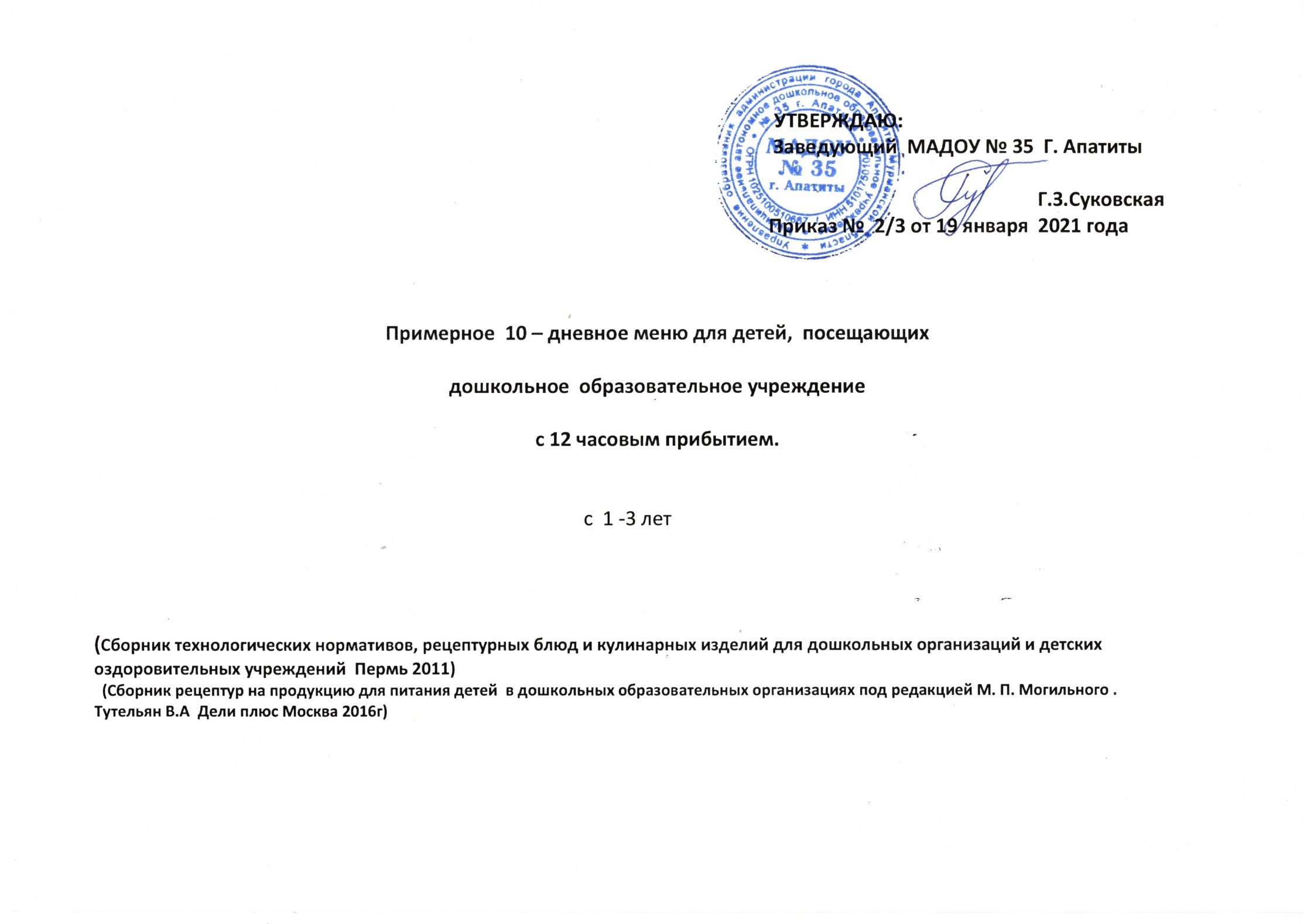                                                                                                                                                                        Г.З.Суковская                                                                                                                                          Приказ №                   2021 год      Примерное  10 – дневное меню для детей,  посещающих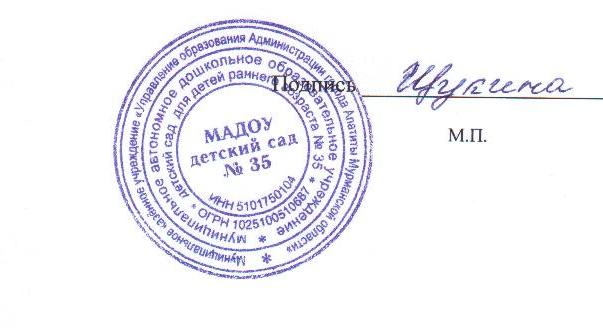 дошкольное  образовательное учреждениес 12 часовым прибытием.                                                                                                    с  1 -3 лет                                                                                                       1 корпус(Сборник технологических нормативов, рецептурных блюд и кулинарных изделий для дошкольных организаций и детских оздоровительных учреждений  Пермь 2011)  (Сборник рецептур на продукцию для питания детей  в дошкольных образовательных организациях под редакцией М. П. Могильного . Тутельян В.А  Дели плюс Москва 2016г)                                                                                                              1 день  (понедельник)№Т.КНаименование блюдаВыходНаименованиепродуктовВес вГраммах бруттоВес вГраммахнеттоБЖУКВ1В2ССаFе162ЗавтракКаша овсяная из «Геркулеса»жидкая160Крупа овсянаяМолоко СахарМасло слив.Вода2010023502010023505,334.4628,72108.050,080,080,2188,00,7383Чай с лимоном150Чай –заваркаСахарлимон0,58505850,050,0011,446,20,000,000,872,190,67495Бутерброд с маслом (1в)40ХлебМасло слив3553552,494,1417,8120,650,030,020,006,40.26Итого завтрак:3508.18.642.3274.90,110,11,0896,591,634072- й завтракСок180Сок1801802.02.1510,168.00,010,012,07,00,266Обед Суп из овощей150Бульон мясной/мясоКартофельКапуста бел.МорковьЛук репчатыйМасло растит.СметанаЗеленый горошек100\4560501515       8810100/3845401010      8881,423,535,0100.10,010,026,823,00,49302Тефтели из печени с рисом    80Печень из говядинырисЛук реп.ЯйцоМасло слив.1208      10 1/331008520311.77.6813.38105.00,350,070.1225.731.26317Картофельное пюре     120КартофельМолокоМасло слив.160  20312020      30,03,4810,13100.90,080,043,9724,36  0,72Огурец соленый     30Огурец соленый60300.18-0.332.10.010.030.05-0.07399Компот из смеси сухофруктов150Сахарсухофрукты8128120,420,0020,583,850,000,000,1142,271,18Хлеб  ржаной40Хлеб ржаной40402,640,4813,6872,00,080,09-14,01,56Итого обед:57014.415.1773.0480.90.530.2510.98129.365.2840690ПолдникПростоквашаКондит. изд.ФруктыИтого полдник:13510     95    240ПростоквашаКондитер. Изд.Фрукты1351010813510954.620,980,46.05.070,990,46.4614.496,8110,431.7102.460,045,0207.40,030,030,030,090,1500,020,020,190,710,010,020,712016,016,0152,00,12,202,204,5201УжинВареники ленивые с маслом18010ТворогМука пшенич.ЯйцоСахарМасло сливоч.     110301\2410    11030204106.16,3129.2164.470,050,220,2486.60,56387Какао с молоком (1-й вар)170Какао-пор.МолокоСахарВода0,016908700,016908701,950,3319,4688,70,020,050,4888,00,38Батон25Батон25252,10,665,9490,30,040,060,12164,60,48Итого ужин:40010.1510,6954.6343.470.110.330.84339.21.42Итого за день:40,6543,07211,741374,70.850.8834.9724.18.53